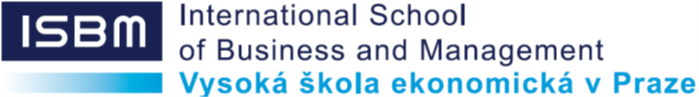 Firemní kurzy ISBM/VŠESpeciální kurzy ISBM nabízí možnost absolvování jednotlivých kurzů v českém nebo anglickém jazyce podle definovaných modulů v rámci mezinárodního studia MBA – viz výše.ISBM dále nabízí samostatné kurzy v českém nebo anglickém jazyce, které budou upraveny po vzájemné dohodě dle konkrétních potřeb firmy či instituce – viz: EKONOMIE / ECONOMICSModul představuje základní ekonomické principy, které potřebuje management soukromé firmy či veřejné instituce.  Absolvent se seznámí s optimální cestou pro řízení a docílení maximální efektivity organizace. Kurz je doplněn aspekty globální ekonomiky a pomocnými funkcemi statistiky.    MicroeconomicsFiremní ekonomie Vztahy mezi státem a ekonomickými subjekty   MacroeconomicsMakroekonomické prostředí podnikání Měnová a fiskální politika         World Economy TrendsGlobalizace, proces formace světové ekonomikyZměny ve státní pozici a nadnárodní korporace Změny v mobilitě zboží, služeb a výrobních faktorů Světové vůdčí ekonomiky – USA, EU, Čína, Indie, Japonsko…)          Applied StatisticsDeskriptivní statistika Variabilita ekonomických vztahů Analýza a prognóza MANAŽERSKÉ FINANCE / MANAGERIAL FINANCEKurz vysvětluje podstatu finančních zákonitostí a toků ve firmě. Pochopení poskytuje manažerům finanční nástroje a metody pro efektivní řízení, financování, investování a zhodnocení hodnoty firmy.           Managerial financePodstata manažerských finance, riziko, návratnost, likviditaKrátkodobé a dlouhodobé investiční rozhodování, rozpočetHodnota firmy Fúze a akvizice           Financial modelling in business practiceFinanční nástroje firmy Finanční deriváty, faktory budoucnosti, různé modely ocenění          International Finance              Finanční korporace,               Management rizika               Daňová optimalizace               Mezinárodní finanční trhyMARKETING, CHOVÁNÍ ZÁKAZNÍKA / MARKETING, CONSUMER BEHAVIOURModul nabízí marketingové nástroje a porozumění zákaznickému chování jako základní východisko pro porozumění marketingovým teoriím a jejich využití v praxi.   Marketing managementKoncept marketingu a jeho role Strategické plánování marketingu Marketingový výzkum Segmentace trhu Pozice značky, trendy Politika produktu Cenová politika Distribuce a její trendy Marketingová komunikace – reklama, prodej           Consumer behaviourModely zákaznického chování Kulturní faktory Sociální prostředí a psychologické faktory Proces prodeje a rozhodování PODNIKOVÁ  STRATEGIE / BUSINESS STRATEGYKurz seznámí účastníky se základy strategického myšlení, stanovení vize, hodnot, cílů a plánování ve firmě pro management.            Bases of strategic management: Strategický, taktický a operační management Rozvoj a potenciál podniku Známé strategické koncepty a typologie Metody a technologie strategického řízení Strategické cykly Strategická analýza Implementace firemní strategie           Project Management          Risk Management Role osobnosti, soft skills          Change Management/InnovationsInovační filozofieZákony evoluce Komplexní podnikové modely, analýzy a rozvojové modely Inovativní řešení v protikladných modelech PODNIKATELSKÁ ETIKA /BUSINESS ETHICSKurz učí porozumět myšlenkovému zázemí etického chování v českém i evropském kontextu. Orientace v myšlenkových a dějinných strukturách nabízí účastníkům směr pro vlastní řešení etických dilemat a etického chování v hospodářském prostředí.            Etické myšlení               Vývoj, definice a cíle               Etika a její postavení v rámci současné vědy               Rozhodující křižovatky etického myšlení               Pojetí manažerské osobnosti, její krize a možná východiska           Etické jednání              Praktické výzvy po krizi Value Management Corporate social responsibilityEtické faktory podniku České a mezinárodní instituce (Transparency International, EU, OSN)Etické kodexy Myšlenková aplikace v etickém rozhodování ÚČETNÍCTVÍ, DANĚ, AUDIT / ACCOUNTING, TAXES, AUDITINGÚčastník modulu bude schopen porozumět a interpretovat finanční pozici své firmy. Pochopení účetnických principů mu pomůže při rozhodování o finančních transakcích, využívat controllingu při manažerském řízení a nakonec také dodržet zákonné normy finančních zpráv.            Introduction to financial accountingČeské normy Mezinárodní účetní standard Manažerské účetnictvíStrategické účetnictví a controllingVýroční zprávy Analýzy Výkazy zisku a ztrát            Taxes               Různé skupiny daní – z příjmu, z majetku, z přidané hodnoty atd.           AuditingPlánování auditu,Interní auditorský systémLegislativa a standardyRisk audituAuditorská zprávaINFORMAČNÍ MANAGEMENT a MARKETING / INFORMATION MANAGEMENT and MARKETINGModul seznamuje s různými metodami a nástroji informačního managementu. Podstatou je porozumění, v čem spočívá efektivnost a správnost využívání informační technologie v procesech různých firem – výrobních, službách, statistických apod.           Information systemsERP, SCM, CRM, BI, APS, PLM, SRM,E-businessCompetitive intelligence. Efektivita IS Inovace v dané oblasti          Information managementDůležité trendy na trhu IS/IT Informační společnosti Bezpečnost systémů Business intelligence.OBCHODNÍ a PRACOVNÍ PRÁVO / BUSINESS and LABOR LAW Modul naučí definice, cíle a příklady správného využívání legálního prostředí v kontextu ČR a EU.            Legal frameworkZákonný rámec a zodpovědnost firmy, managementu Různé druhy smluv Zákonné závazky vůči státu, prostředí, zaměstnancům a partnerům           Corporate governanceHistorie, definice a cíle Národní a mezinárodní systém Problémy korupce 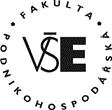 